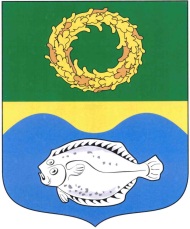 ОКРУЖНОЙ СОВЕТ ДЕПУТАТОВМУНИЦИПАЛЬНОГО ОБРАЗОВАНИЯ«ЗЕЛЕНОГРАДСКИЙ ГОРОДСКОЙ ОКРУГ»КАЛИНИНГРАДСКОЙ ОБЛАСТИ(второго созыва)Р Е Ш Е Н И Е  от 17 сентября 2020 года                                                                  № 11   г. ЗеленоградскО назначении на должность председателя контрольно-счетной комиссии муниципального образования «Зеленоградский городской округ» Калининградской области    На основании ст.31 Устава муниципального образования Зеленоградского городского округа, рассмотрев предложение главы муниципального образования Зеленоградского городского округа Кулакова С.В., окружной Совет депутатов Зеленоградского городского округаРЕШИЛ: 
	1. Назначить на должность председателя контрольно-счетной комиссии муниципального образования «Зеленоградский городской округ» Калининградской области Афанасьеву Ирину Сергеевну на срок полномочий окружного Совета депутатов муниципального образования «Зеленоградский городской округ» Калининградской области второго созыва.      2. Установить штатную численность контрольно-счетной комиссии муниципального образования «Зеленоградский городской округ» Калининградской области в количестве 2 штатных единиц. 3. Решение вступает в силу со дня вступления в должность главы муниципального образования Зеленоградский городской округ».Председательствующий на заседании окружного Совета депутатовЗеленоградского городского округа                                           В.Г. Ростовцев